Directorio de Agencias de PRDirectorio de Municipios de PRDirectorio de Agencias FederalesPágina Web ADSEF 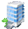 Oficina CentralDirección PostalTeléfonos / FaxHorario de ServicioCentro de Gobierno Piso 5Ave. Fernández JuncosCarolina, PRPO Box 4707Carolina, PR 00984Tel: (787) 762-3070Fax: (787) 750-3710L-V8:00am-12:00pm1:00pm-4:30pmDirectora Regional: Sra. Rosa Muñoz Marzán No DisponibleDirectora Asociado ADSEF:Sra. Zoraida Vizcarrondo No Disponible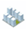 Oficinas de Servicio a través de Puerto RicoOficinas de Servicio a través de Puerto RicoOficinas de Servicio a través de Puerto RicoOficinas de Servicio a través de Puerto RicoPuebloDirección PostalTeléfonos / Fax Horario de ServicioCANOVANASCANOVANASCANOVANASCANOVANASUrb. Quintas de CanóvanasCarretera # 185Canóvanas, PR(Dentro de Canóvanas Mall)Director Local: Sra. Ivelisse Rodríguez PO Box 343Canóvanas, PR 00729Tel: (787) 876-3444Tel: (787) 762-3070 Ext. 4235Fax: (787) 256-0974L-V8:00am - 4:30pmCAROLINA ICAROLINA ICAROLINA ICAROLINA ICentro de Gobierno Piso 4Ave. Fernández Juncos Carolina, PRDirector Local: Sr. Ángel AliceaPO Box 7919Carolina, PR 00986-7919Tel: (787) 762-3070 Ext. 4100Fax: (787) 750-3070L-V8:00am - 4:30pmCAROLINA IICAROLINA IICAROLINA IICAROLINA IIIndustrial Ville Núm. 11835Calle B Suite 3Carolina, PRDirector Local: Sr. José M. Cruz CarloPO Box 3810Carolina, PR 00984Tel: (787) 768-9000Fax: (787) 752-6335L-V8:00am - 4:30pmLOIZALOIZALOIZALOIZACentro GubernamentalCalle García de  NocedaLoíza, PR(Frente al Residencial San Patricio)Directora Local: Sra. Lidia Tapia PizarroHC 01 Box 510Loíza, PR 00772Tel: (787) 876-3059Tel: (787) 876-0085Tel: (787) 876-1528Tel: (787) 876-2370Fax: (787) 876-2908L-V8:00am - 4:30pmLUQUILLOLUQUILLOLUQUILLOLUQUILLOCentro Gubernamental Piso 1Calle 14 de Julio finalLuquillo, PRDirector Local: Sra. Glenda Gerena RíosPO Box 1015Luquillo, PR 00773Tel: (787) 889-2230Tel: (787) 889-1982Tel: (787) 889-2040Fax: (787) 889-2060L-V8:00am - 4:30pmRIO GRANDE RIO GRANDE RIO GRANDE RIO GRANDE Las Flores Industrial ParkCarretera #3Rio Grande, PR(Antigua Oficina de la Telefónica)Director Local: Sra. Mayra Pérez BuleriaPO Box 876Rio Grande, PR 00745Tel: (787) 887-2129Fax: (787)  887-1404L-V8:00am - 4:30pmTRUJILLO ALTOTRUJILLO ALTOTRUJILLO ALTOTRUJILLO ALTOBo. Saint JustCarretera # 848 Km 0.6Trujillo Alto, PRDirector Local: Sra. Heidy Forty CarrasquilloPO Box 904Trujillo Alto, PR 00978Tel: (787) 760-5680Tel: (787) 748-4125Tel: (787) 761-3033Fax:(787) 761-1800L-V8:00am - 4:30pm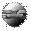 Otros Enlaces